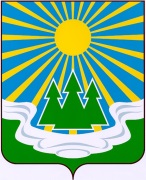 МУНИЦИПАЛЬНОЕ ОБРАЗОВАНИЕ«СВЕТОГОРСКОЕ ГОРОДСКОЕ ПОСЕЛЕНИЕ»ВЫБОРГСКОГО РАЙОНА ЛЕНИНГРАДСКОЙ ОБЛАСТИСОВЕТ ДЕПУТАТОВвторого созыва РЕШЕНИЕ от 19 августа 2019 года                          №  (проект)О внесении изменений  в Положение о конкурсе на замещение вакантной должности муниципальной службы в муниципальном образовании «Светогорское городское поселение» Выборгского района Ленинградской областиВ соответствии со статьей 17 Федерального закона Российской Федерации от 2 марта . N 25-ФЗ «О муниципальной службе в Российской Федерации», областным законом Ленинградской области от11.03.2008 года «О правовом регулировании муниципальной службы в Ленинградской области», со статьей 65 Трудового Кодекса РФ, Уставом муниципального образования «Светогорское городское поселение» Выборгского района Ленинградской области, в целях реализации основных принципов муниципальной службы в части обеспечения равного доступа граждан к муниципальной службе, осуществления отбора лиц, наиболее подготовленных для замещения вакантных должностей муниципальной службы, совет депутатовРЕШИЛ:1. Внести в Положение о конкурсе на замещение вакантной должности муниципальной службы в муниципальном образовании «Светогорское городское поселение» Выборгского района Ленинградской области, утвержденное Решением совета депутатов от 20.12.2011 №62 «Об утверждении Положения о конкурсе на замещение вакантной должности муниципальной службы в муниципальном образовании «Светогорское городское поселение» Выборгского района Ленинградской области» следующие изменения:1.1. Пункты «а», «б», «д», «и» части 1 главы 5 изложить в следующих редакциях:«а) личное заявление»;«б) заполненную и подписанную анкету, форма которой утверждается Правительством Российской Федерации, с приложением фотографии 3х4»;«д) документ, подтверждающий регистрацию в системе индивидуального (персонифицированного) учета, в том числе в форме электронного документа, за исключением случаев, когда трудовой договор (контракт) заключается впервые»;«и) сведения о своих доходах, полученных от всех источников (включая доходы по прежнему месту работы или месту замещения выборной должности, пенсии, пособия, иные выплаты) за календарный год, предшествующий году подачи документов для замещения должности муниципальной службы, а также сведения об имуществе, принадлежащем ему на праве собственности, и о своих обязательствах имущественного характера по состоянию на первое число месяца, предшествующего месяцу подачи документов для замещения должности муниципальной службы (на отчетную дату);сведения о доходах супруги (супруга) и несовершеннолетних детей, полученных от всех источников (включая заработную плату, пенсии, пособия, иные выплаты) за календарный год, предшествующий году подачи гражданином документов для замещения должности муниципальной службы, а также сведения об имуществе, принадлежащем им на праве собственности, и об их обязательствах имущественного характера по состоянию на первое число месяца, предшествующего месяцу подачи гражданином документов для замещения должности муниципальной службы (на отчетную дату).Сведения о доходах, об имуществе и обязательствах имущественного характера представляются по утвержденной Президентом Российской Федерации форме справки, заполненной с использованием специального программного обеспечения «Справки БК», размещенного на официальном сайте Президента Российской Федерации или на официальном сайте государственной информационной системы в области государственной службы в информационно-телекоммуникационной сети "Интернет».2.​ Решение вступает в силу после его официального опубликования в газете «Вуокса».Глава муниципального образования"Светогорское городское поселение"                                 Р.А. Генералова​ Разослано: в дело, Администрация МО, газета «Вуокса», сайт, прокуратура